NAME.......................................................................INDEX NO.............................. SCHOOL.......................................................................... DATE.............................       SIGN.............................................231/3Biology paper 3(Practical)1 ¾ HRSJuly/August 2019.Kenya Certificate of Secondary Education 2019231/3Biology paper 3(Practical)TIME: 1 ¾ HRSJuly/August 2019.INSTRUCTIONS TO CANDIDATESWrite your name and index number in the spaces provided at the top of this page.Answer all the questions in the spaces provided.For examiner’s use onlyMARKING SCHEMEYou are provided with powder Q and powder R.  Measure 10ml of distilled water and put it in a boiling tube. Put powder Q in the boiling tube, shake and make a solution. Label it solution Q. Measure 10ml of distilled water and put it in another boiling tube. Put powder R in the boiling tube, shake and make a solution. Label it solution R.Using the reagents provided carryout food tests on the two solutions to determine the food present in the two solutions.								( 8mks)b	 (i). Which of the two food substances should be included in a diet to protect a child suffering from kwashiorkor? 									(1mk)Powder Qii). Give a reason for your answer in b (i) above.					(1mk)It contains proteins;C (i) name two enzymes in the human body which digest the food substances found in powder. 													(2mks)Salivary amylase/pancreatic amylase;Pepsin/trypsin;ii) State the organ from which each enzyme you have stated in c (i) acts.			(2mks)	Salivary amylase – mouth / Pancreatic amylase – ileum;	Pepsin – stomach / Trypsin – ileum;Observe the three photographs carefully and answer the questions that follow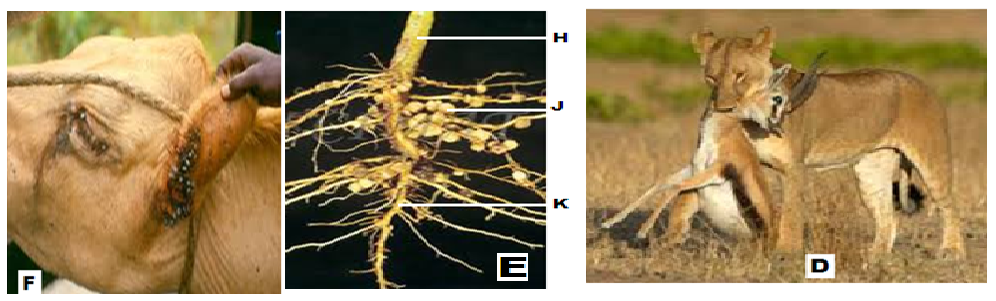 Identify the structures labeled H, J, and K					(3mks)H	stem;	J      root nodule;	K	tap root;Suggest the group of plant from which the root is obtained			(1mk)Legume;Explain the relationship found at point J					(4mks)Symbiosis; Rhizobium bacteria fix nitrogen to nitrates; which are used by the legume   to make plant protein; the legume shares manufactured food with Rhizobium;  Explain how the relationship benefits a farmer. 				(2mks)The nitrates formed reduce the need for the farmer to use fertilizers; hence saves;State one difference between the relationships in photographs D and F.		(1mk)In D the preditor kills prey for food while the parasite does not kill the host;Construct one food chain from the organisms in photograph D			(1mk)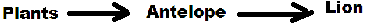 State two disadvantages of the relationship shown in photograph F			(2mks )The host loses nutrients;The parasite can transmit diseases;The photographs below show a certain physiological process.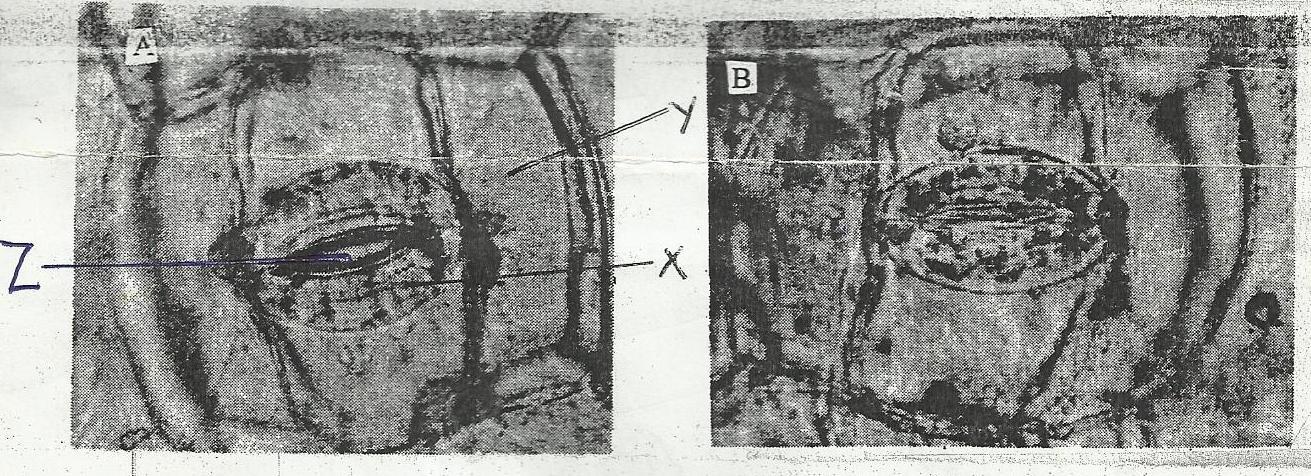 Name the physiological process shown by the photographs. 			(1Mark)Gaseous exchange;Name cells X and Y. 								(2Marks)X guard cell;Y epidermal cell;How is cell X adapted to function? 						(2Marks)Thick inner walls and thin outer wall that strtch differently opening the stomata;Has chloroplast that photosynthesize making sugar which is necessary for opening and closing of stomata;i) Name two substances that passes through part Z. 				(2Marks)Water vapour;Oxygen;Carbon (IV) oxide;		(any two)ii) Describe the significance of the process shown by figure A. 			(2Marks)Gaseous exchange;Transpiration;State three theories that explain the appearance of figure A and B.		(3Marks)Photosynthetic theory;Starch sugar interconversion theory;Potassium ion theory;QuestionMaximum scoreCandidate’s score113215312Total score40SolutionFoodProcedureObservationConclusionQStarch;To about 2mk of solution Q, add 3 drops of iodine and shakeBlue black;Starch present;QProtein;To about 2ml of solution Q,add few drops of NaOH solution followed by afew drops of 1% copper (II) sulphate solution.Colour changes to purpleProteins present;RStarch;To about 2mk of solution R, add 3 drops of iodine and shakeBlue black;Starch present;RProtein;To about 2ml of solution R,add few drops of NaOH solution followed by afew drops of 1% copper (II) sulphate solution.RETAINS THE BLUE COLOUR OF COPPER (ii) SULPHATE;Proteins absent;